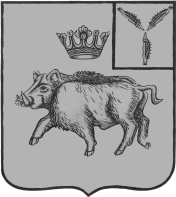 СОБРАНИЕ ДЕПУТАТОВБАЛТАЙСКОГО МУНИЦИПАЛЬНОГО РАЙОНАСАРАТОВСКОЙ ОБЛАСТИВосемьдесят первое заседание Собрания депутатовпятого созываРЕШЕНИЕот 31.05.2021 № 550 	с.БалтайО внесение изменений в решение Собрания депутатов Балтайского муниципального района от 25.12.2008 № 478 «Об утверждении Правил использования водных объектов общего пользования для личных и бытовых нужд на территории Балтайского муниципального района»В соответствии с Водным кодексом Российской Федерации, Федеральным законом от 6 октября 2003 года № 131-ФЗ «Об общих принципах организации местного самоуправления в Российской Федерации», руководствуясь статьей 18 Устава Балтайского муниципального района Саратовской области, Собрание депутатов Балтайского муниципального района Саратовской области РЕШИЛО:1.Внести в решение Собрания депутатов Балтайского муниципального района от 25.12.2008 № 478 «Об утверждении Правил использования водных объектов общего пользования для личных и бытовых нужд на территории Балтайского муниципального района» следующее изменение:1.1.Приложение к решению изложить в новой редакции согласно приложению.2.Настоящее решение вступает в силу со дня его обнародования.3.Контроль за исполнением настоящего решения возложить на постоянную комиссию Собрания депутатов Балтайского муниципального района по экономической политике, агропромышленному комплексу, собственности и предпринимательству.Председатель Собрания депутатовБалтайского муниципального района				Н.В.МеркерГлава Балтайскогомуниципального района						А.А.ГруновПриложениек решению Собрания депутатов Балтайского муниципального района Саратовской областиот 31.05.2021 № 550ПРАВИЛАИСПОЛЬЗОВАНИЯ ВОДНЫХ ОБЪЕКТОВ ОБЩЕГО ПОЛЬЗОВАНИЯ ДЛЯ ЛИЧНЫХ И БЫТОВЫХ НУЖД НА ТЕРРИТОРИИ БАЛТАЙСКОГО МУНИЦИПАЛЬНОГО РАЙОНА1. Общие положения1.1.Настоящие правила разработаны в соответствии с Водным кодексом Российской Федерации, Федеральным законом от 06.10.2003 №131-ФЗ «Об общих принципах организации местного самоуправления в Российской Федерации» и устанавливают единые и обязательные к исполнению нормы и требования в сфере использования водных объектов общего пользования, расположенных на территории Балтайского муниципального района, для личных и бытовых нужд.1.2.Основные понятия, используемые в настоящих правилах: -водный объект – природный или искусственный водоем, водоток либо иной объект, постоянное или временное сосредоточение вод, в котором имеет характерные формы и признаки водного режима; -береговая полоса – полоса земли вдоль береговой линии водного объекта общего пользования; ширина береговой полосы для водных объектов устанавливается Водным кодексом Российской Федерации; -водный объект общего пользования – поверхностный водный объект находящийся в государственной или муниципальной собственности, являющийся общедоступным водным объектом, если иное не предусмотрено водным законодательством; -водоохранная зона – территория, примыкающая к береговой линии водного объекта, на которой устанавливается специальный режим осуществления хозяйственной и иной деятельности, в целях предотвращения загрязнения, засорения, заиления водных объектов и истощения их вод, а также сохранения среды обитания водных биологических ресурсов и других объектов устанавливается Водным кодексом Российской Федерации;-личные и бытовые нужды – личные, семейные и домашние нужды, не связанные с осуществлением предпринимательской деятельности, включающие в себя купание, полив садовых, огородных, дачных земельных участков, ведение личного подсобного хозяйства, а также водопой, проведение работ по уходу за сельскохозяйственными и домашними животными, любительское и спортивное рыболовство и охота, плавание и причаливание плавучих средств, находящихся в частной собственности физических лиц и неиспользуемых ими для осуществления предпринимательской деятельности;-прибрежная защитная полоса – территория в границах водоохранных зон, на которой вводятся дополнительные ограничения хозяйственной и иной деятельности; -сточные воды – дождевые, талые, инфильтрационные, поливомоечные, дренажные воды, сточные воды централизованной системы водоотведения и другие воды, отведение (сброс) которых в водные объекты осуществляется после их использования или сток которых в водные объекты осуществляется после их использования или сток которых осуществляется с водосборной площади.2.Общие требования2.1.Каждый гражданин имеет право на равный доступ к водным объектам общего пользования и может бесплатно использовать их для личных и бытовых нужд, если иное не предусмотрено Водным кодексом Российской Федерации, другими федеральными законами. Граждане вправе: -пользоваться водными объектами общего пользования, расположенными на территории Балтайского муниципального района, для отдыха, туризма, спорта, любительского и спортивного рыболовства, полива садово-огородных и дачных земельных участков, ведения личного подсобного хозяйства, других целей, связанных с использованием водных объектов для личных и бытовых нужд в порядке, установленном настоящими правилами;Пользоваться береговой полосой водных объектов общего пользования для передвижения (без использования механических транспортных средств) и пребывания около них, в том числе для осуществления любительского и спортивного рыболовства и причаливания плавучих средств; -осуществлять общее водопользование в соответствии с водным законодательством.2.2.Граждане при использовании водных объектов общего пользования для личных и бытовых нужд: -не вправе создавать препятствия водопользователям, осуществляющим пользование водным объектом на основаниях, установленных законодательством Российской Федерации, ограничивать их права, а также создавать помехи и опасность для людей;-обязаны знать и соблюдать правила охраны водных объектов;-обязаны соблюдать иные требования общего водопользования, установленные законодательством Российской Федерации, муниципальными правовыми актами; -обязаны соблюдать скоростной режим для судов габаритной длиной менее 20 метров, спортивных парусных и прогулочных судов вблизи пляжей, районов массового отдыха населения на воде – не более 12 км/ч, а в акваториях речных портов, на искусственных каналах, в пределах границ населенных пунктов, рейдов, в районах стоянок судов – не более 15 км/ч.2.3.При использовании водных объектов общего пользования для личных и бытовых нужд запрещается: -сброс в водные объекты и захоронение в них отходов производства и потребления, в том числе выведенных из эксплуатации судов и иных плавучих средств (их частей и механизмов); -сброс в водные объекты сточных вод, содержание в которых радиоактивных веществ, пестецидов, агрохимикатов и других опасных для здоровья человека веществ и соединений превышает нормативы допустимого воздействия на водные объекты; -захоронение в водных объектах ядерных материалов, радиоактивных веществ; -купание при отсутствии санитарно-эпидемиологического заключения о соответствии водного объекта санитарным правилам и условиям безопасного для здоровья населения использования водного объекта общего пользования;-купание в местах, где выставлены специальные информационные знаки с предупреждающими или запрещающими надписями;-хранение в береговой полосе горюче-смазочных материалов; -стирка белья, другого имущества и купание животных в местах, отведенных для купания людей, и выше их по течению до 500 метров;-движение и стоянка транспортных средств (кроме специальных транспортных средств), за исключением их движения по дорогам и стоянки на дорогах и в специально оборудованных местах, имеющих твердое покрытие; -мойка автотранспортных средств и другой техники в водных объектах общего пользования и на их береговой полосе; -забор воды для целей питьевого и хозяйственно-бытового водоснабжения при отсутствии санитарно-эпидемиологического заключения о соответствии водного объекта санитарным правилам и условиям безопасного для здоровья населения использования водного объекта общего пользования; -совершение действий, угрожающих жизни и здоровью людей и наносящих вред окружающей среде; -самовольное снятие, повреждение или уничтожение специальных информационных знаков.2.4.Использование водных объектов для плавания на маломерных судах осуществляется с соблюдением требований, установленных законодательством Российской Федерации, Саратовской области. 2.5.В случаях угрозы причинения вреда жизни или здоровью человека, возникновения радиационной аварии или иных чрезвычайных ситуаций природного или техногенного характера, причинения вреда окружающей среде, установления охранных зон гидроэнергетических объектов, а также в иных случаях, предусмотренных федеральными законами, водопользование может быть приостановлено или ограничено, в порядке, предусмотренном Водным кодексом Российской Федерации.3. Требования к водозабору для личных и бытовых нужд3.1.Для целей питьевого и хозяйственно-бытового водоснабжения должны использоваться водные объекты общего пользования, защищенные от загрязнения и засорения, пригодность которых для указанных целей определяется на основании санитарно-эпидемиологических заключений в соответствии с законодательством Российской Федерации. 3.2.Запрещается забор воды для полива садовых, огородных, дачных земельных участков, ведения личного подсобного хозяйства, а также водопоя, проведения работ по уходу за сельскохозяйственными животными в количестве, наносящем ущерб другом водопользователям.4. Требования к местам, отведенным для купания4.1.Купание людей на водных объектах общего пользования на территории Балтайского муниципального района осуществляется в соответствии с требованиями, установленными законодательством Российской Федерации, Саратовской области.4.2.При использовании водными объектами общего пользования и примыкающих территорий запрещается: -купаться в местах, где выставлены щиты (аншлаги) с запрещающими знаками и надписями;-заплывать за буйки, обозначающие границы плавания; -подплывать к моторным, парусным судам, весельным лодкам и другим плавсредствам; -прыгать в воду с катеров, лодок, причалов, а также с неприспособленных для этих целей сооружений; -загрязнять и засорять водные объекты и берега; -купаться в состоянии опьянения, распивать спиртные напитки; -приводить с собой собак и других животных; -оставлять мусор на берегу и в кабинах для переодевания; -играть с мячом и в спортивные игры в не отведенных для этих целей местах, а также нырять и захватывать купающихся, подавать крики ложной тревоги; -плавать на досках, бревнах, лежаках, автомобильных камерах и других специально не приспособленных для этого предметах; -заезжать на территорию водного объекта на механическом транспортном средстве, а также мыть его; -осуществлять лов рыбы в непосредственной близости к местам купания граждан в границах участка акватории водного объекта, обозначенных буйками оранжевого цвета.5. Требования к выбору мест для любительского и спортивного рыболовства5.1.Любительское и спортивное рыболовство на водных объектах общего пользования Балтайского муниципального района осуществляется в соответствии с Федеральным законом от 20.12.2004 №166-ФЗ «О рыболовстве и сохранении водных биологических ресурсов». 5.2.Запрещается лов рыбы: -с использованием взрывчатых, отравляющих веществ, электротока, колющих орудий лова, за исключением оружия для подводной охоты, сетей и снастей, ловушек всех конструкций, переметов, способом багрения, глушения, установкой заколов и других видов заграждений, спуском водоемов.5.3.Запрещается нахождение в водоемах и в водоохранных зонах с взрывчатыми, отравляющими веществами и запрещенными орудиями лова, а также в прибрежных зонах, где любительское и спортивное рыболовство запрещено, с любыми орудиями лова и с уловом водных биоресурсов.6. Требования к выбору мест для водопоя сельскохозяйственных животных6.1.Запрещается устраивать водопой и купание сельскохозяйственных животных в местах, отведенных для купания людей. 6.2.Места водопоя и купания сельскохозяйственных животных располагаются на расстоянии не менее 500 метров выше по течению от зон отдыха и купания людей.7. Оповещение населения и органов местного самоуправления7.1.Информация об условиях осуществления или ограничениях водопользования на водных объектах общего пользования, расположенных на территории Балтайского муниципального района, предоставляется населению органами местного самоуправления Балтайского муниципального района через средства массовой информации, посредством специальных информационных знаков и иными способами. 7.2.Об авариях и иных чрезвычайных ситуациях на водных объектах, расположенных на территории Балтайского муниципального района, собственники и водопользователи обязаны незамедлительно информировать органы местного самоуправления Балтайского муниципального района через ЕДДС Балтайского муниципального района. 8. Ответственность за нарушение настоящих правил8.1.Лица, виновные в нарушении настоящих правил, несут ответственность в соответствии с законодательством Российской Федерации.8.2.Привлечение к ответственности за нарушение водного законодательства не освобождает виновных лиц от обязанности устранить допущенное нарушение и возместить причиненный ими вред.